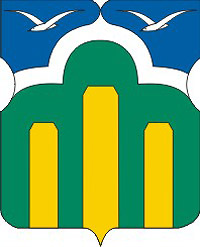 ОТЧЕТо результатах деятельностиуправы района Марьиноза 2017 год2018 годСвою работу управа района Марьино осуществляет в соответствии с Положением об управе района города Москвы, утвержденном Постановлением Правительства  от 24 февраля 2010 года № 157-ПП (в редакции от 25.12.2013 года 902-ПП и последующих редакциях).Основным программным документом в работе управы являлась Комплексная программа развития района Марьино на 2017 год, определяющая весь комплекс мероприятий социальной, культурной, жилищно- коммунальной сферы, развития транспортной инфраструктуры, строительства, образования, здравоохранения, защиты окружающей среды и других аспектов развития района.Реализация данной Программы осуществлялась системно, в установленные сроки и в соответствии с действующим законодательством.При формировании и принятии районных программ, направленных на создание комфортных условий проживания жителей активное участие в обсуждении, согласовании адресов и объектов принимали депутаты Совета депутатов муниципального округа Марьино.О результатах выполнения комплексной программы развития районаТерритория района Марьино составляет 1,2 тыс. га. На территории района расположено 350 многоквартирных домов, которые обслуживают 10 управляющих компаний. В районе Марьино функционируют  более 700 предприятий потребительского рынка и услуг, 6 промышленных предприятий.Численность  населения по данным переписи  составляет  252 437 чел.Все поставленные перед районом задачи по реализации мероприятий Комплексной программы развития района Марьино 2017 года выполнены.В сфере благоустройства и жилищно-коммунального хозяйства, праздничного оформленияБлагоустройство дворовых территорийВ соответствии с постановлением Правительства Москвы от 26 декабря 2012 года № 849-ПП «О стимулировании управ районов города Москвы» в 2017 г. выполнены мероприятия на сумму 160 575 270 рублей. Программа комплексного развития района на 2017 год была сформирована с учетом пожеланий жителей, наказов депутатов районного собрания, реальной потребности работ и в соответствии с выделенным бюджетным финансированием.В объеме выделенного бюджетного финансирования по программе «Стимулирования управы района» выполнено благоустройство: детских площадок на 14 дворовых территориях и сквера на ул. Донецкая. ул. Братиславская, д. 16 корп. 3, ул. Донецкая, д. 29, ул. Донецкая, д. 1, 7, ул. Донецкая, д. 27, ул. Донецкая, д. 8; ул. Подольская, д. 13, Луговой пр., д. 6, Луговой пр., д. 2, д. 4, корп. 1,2, Мячковский бульв., д. 8, 8 корп. 1, Мячковский бульв., д. 5 корп. 1, ул. Новомарьинская, д. 5, д. 5 корп. 1, ул. Перерва, д. 45, корп. 1, ул. Перерва, д. 12, Перервинский бульв., д. 27, корп. 1 и 2, Озелененная территория ул. Донецкая – скверНа данных объектах выполнены следующие виды работ:  Ремонт детских площадок – 30 шт., включая устройство резинового покрытия на площади 6560 кв.м и установку новых малых архитектурных форм – 264 шт.Ремонт площадок тихого отдыха – 7 шт.Ремонт контейнерных площадок – 1 шт.Ремонт а/б покрытия  –  40855 кв.м. Замена дорожного бортового камня – 1467 п.мУстановка ограждений газонов – 10090 пог/мРемонт газона – 12006 кв.мУстройство дополнительных машиномест – 40 м/мУстройство цветников – 50 кв.мТакже в рамках данного финансирования выполнены работы по ремонту асфальтобетонного покрытия в зонах подтопления территории района Марьино по 19 адресу площадью – 21439 кв.м и замене дорожного бортового камня – 920 п.м,  Батайский пр., д.3, Новочеркасский бульвар,д.27, ул.Перерва,д.20, Батайский пр.,д.9, ул. Донецкая,д.22, Батайский пр-д, 49, ул. Маршала Голованова,д.7, Новочеркасский бульвар,д.36, ул. Люблинская,д. 124, ул. Новомарьинская,д.7 корп.1, Мячковский бульвар,д.14,корп.2, Новочеркасский б-р, 46, ул. Новомарьинская,д. 38, Новочеркасский бульвар,д. 49, ул. Люблинская,д. 165, Мячковский бульвар,д.19, Мячковский бульвар,д. 3, Перервинский бул.д. 21,корп.3, ул. Люблинская, 126, Дополнительно проведены работы по благоустройству по отдельным видам работ по 2 объектам: ул.Перерва, д.2, Мячковский б-р, д.6 На данных объектах выполнены следующие виды работ:  Ремонт детской площадки – 1шт., включая устройство резинового покрытия на площади 456 кв.м и установку новых малых архитектурных форм – 10 шт., в том числе урны – 6 шт.Замена дорожного бортового камня – 70 п.мУстановка ограждений газонов – 10090 пог/мРемонт газона – 1520 кв.мУстройство цветника (альпийская горка) – 80 кв.мУстройство покрытия из брусчатки – 200 кв.мТакже выполнены работы по благоустройству территорий общеобразовательных учреждений района по 6 адресам на сумму 50 243 841,25 руб.Благоустройство объектов образования по  видам  работ:  Ремонт 45 прогулочных площадок с заменой МАФ – 256 шт. и устройством резинового покрытия.Ремонт спортивных площадок – 2 шт. (3701 кв.м)Устройство беговых дорожек (резиновое покрытие) – 1096,5 кв.мУстройство прыжковой ямы – 27,5 кв.мРемонт асфальтобетонного покрытия – 1792 кв.м.Ремонт прогулочных веранд – 39 шт.Ремонт газона – 1250 кв.мУстановка декоративного ограждения – 582 п.мРемонт контейнерной площадки – 1 шт.За 2017 год было высажено 52 дерева и 2490 кустарников за счет средств Департамента природопользования и охраны окружающей среды города Москвы (ДПиООС) в рамках акции «Миллион деревьев».Выполнены работы по организации движения транспорта и безопасности дорожного движения на территории района:- обустройство тротуара по 3 адресам (пересечение ул. Братиславская и ул. Поречная, подход к пешеходному переходу: Мячковский б-р, д. 16, корп.1, Новочеркасский б-р (Донецкая, д.23). Благоустройство зон отдыха, в том числе Народных парковВ 2017 году за счет средств города Москвы, Департаментом капитального ремонта производилась  реконструкция парка 850-летия Москвы и парка «Братиславский».Содержание и уборка территории (уборка снега), контейнерных площадокВ районе Марьино 244 дворовые территории. Общая уборочная площадь составляет  2801,67 тыс.кв.м.	Одной из основных задач является своевременная уборка дворовых территорий. Работы по уборке территории производятся в соответствии с регламентом, утвержденным Департаментом жилищно-коммунального хозяйства и благоустройства города Москвы.Управой района в регулярном режиме осуществляется контроль за надлежащим содержанием территории.Площадь уборки внутридворовых территорий составляет  1.272,97 тыс. кв. м., механизированная уборка – 713,25 тыс. кв.м., ручная – 559,77 тыс. кв.м.	Для проведения уборочных работ задействовано 70 единиц техники, в том числе тракторов – 13 ед., погрузчиков – 14 ед., вышка-1 ед., самосвал- 3 ед., снегопрогрузчик – 1 ед, грузовой фургон- 2ед, каток- 1ед, компрессор-1ед, пассажирский фургон-1ед, прицепы-14 ед, пылесос ваккумный – 1ед., фриза – 1ед, ситикат 1000- 9 ед, ситикат 2020 – 2 ед, Wille 455Б- 1 ед, Холдер С990- 2 ед., камаз ЭД 405- 1 ед., камаз МКДС- 1ед, камаз ЭД244КМ-1ед.Организовано взаимодействие с дорожными службами по организации работы по зачистке въездов и выездов во дворы и очистке дорог.ГБУ «Жилищник района Марьино» осуществляет уборку и техническое содержание домов и дворовых территорий собственными силами. Штат дворников ГБУ «Жилищник района Марьино» укомплектован на 100 % (385 чел).В течение зимнего периода 2017 года вывезено 46 514 кубометров снега.На территории района имеется 21 контейнерная и 46 бункерных площадок. Всеми управляющими организациями района, включая ТСЖ и ЖСК на самоуправлении заключены договора на вывоз мусора, образующегося в многоквартирных домах. Вывоз мусора  с территории района производится ООО «МСК-НТ», ЗАО «РАК». Заказчиком работ является ГКУ «Мосэкопром». За 2017 год в общей сложности вывезено 511 475,2 кубометров мусора.Установка опор наружного освещенияВ 2017 году за счёт бюджета города Москвы Департаментом топливно- энергетического хозяйства работы по установке опор освещения не производились. По поступившим обращениям граждан был сформирован адресный список на установку дополнительных опор освещения, куда вошло 55 адресов. В 2018 годы запланировано проведение необходимых мероприятий для выполнения данных работ. Подготовка к зиме объектов жилищного фонда, коммунального хозяйства и социально- культурного назначенияВ целях контроля за ходом подготовки жилого фонда и объектов социальной сферы и прочих объектов района, еженедельно районная тепловая комиссия управы рассматривала все проблемные вопросы, возникающие при подготовке района к работе в зимний период. Подготовка жилого фонда к зимней эксплуатации была осуществлена на 100%. Готовность строений была оформлена актами и паспортами готовности, подписанными теплоснабжающими организациями и жилищной инспекцией по ЮВАО.Работа с управляющими организациями по обеспечению содержания жилищного фонда, содержание общедомового оборудования.Управа района координирует деятельность управляющих организаций, в том числе в части обеспечения содержания жилого фонда. Постановлением Правительства Москвы №465 от 4 июня 1996 года (с изменениями согласно постановлений Правительства Москвы от 25.04.2006 №276-ПП, от 20.02.2007 №115-ПП) утверждены нормативы Москвы по эксплуатации жилищного фонда , которые являются обязательными для соблюдения всеми управляющими организациями.Ведется постоянная координация процедур проведения общих собраний собственников помещений на предмет соответствия действующему законодательству.Осуществляется постоянный контроль за раскрытием информации организациями в соответствии с Постановлением Правительства Москвы №731-ПП. На портале «Дома Москвы».Работа по контролю за состоянием подвалов, чердаков, подъездов домовладенийС целью выполнения антитеррористических мероприятий, исключения несанкционированного проникновения в чердачные и подвальные помещения все выходы закрыты и опечатаны, система сигнализации выведена на пульты охраны ОДС в зоне их ответственности. В районе создано 32 ОДС и 1 ОДДС, мастерские участки, которые укомплектованы обученным и аттестованным персоналом. В управе района, ГКУ ИС и ГБУ Жилищник круглосуточно работает «Горячая линия» по приему заявок от населения. Заявки жителей выполняются своевременно.В рамках подготовки к весенне-летнему и осенне-зимнему периоду производится проверка на предмет технического содержания чердаков и подвалов.В пределах ставки технического обслуживания домов управляющими компаниями района Марьино в 2017 году выполнен ремонт 249 подъездов. ГБУ «Жилищник района Марьино»	168ООО «Аква-Холдинг»	7ОАО «УК Городская»	9ООО «Квадр-М»	12ООО «Эксжил»	40ООО «Управление МКД»	 11ООО «Капитал-Инвест» - 2Все виды и объемы согласованы с жителями многоквартирных домов. По каждому отдельному подъезду были определенные виды работ, такие как: столярные работы, малярные работы, приведение в порядок входных групп, ремонт крылец, ремонт мусорокамер, укладка плиткой первых этажей и другие. Акты открытия работ согласованы управой района, жилищной инспекцией, жителями и депутатами Совета депутатов.За счет средств СЭРР выполнена установка подъемных платформ для инвалидов колясочников в подъездах многоквартирных домов (далее ППИ) (заказчик управа района Марьино) по адресам:Батайский пр., д. 49, под. 7,Ул. Верхние Поля, д. 22 корп. 1, под. 3 ,Ул. Верхние Поля, д. 6, под. 1Ул. Поречная, д. 3, корп. 1, под. 5В рамках краткосрочной программы на 2017 год на территории района Марьино проведены работы по замене лифтового оборудования, по адресам:-Батайский проезд, дом 43, -Новочеркасский бульвар, дом 29, -Новочеркасский бульвар, дом 31, - улица Перерва, дом 26, кор. 1, -улица Перерва, дом 34.Работа с собственниками помещений в многоквартирных домахВ районе Марьино совместно с управляющими компаниями района ведется активная борьба со злостными неплательщиками за жилищно-коммунальные услуги (далее ЖКУ).Хотелось бы отметить, что количество недобросовестных плательщиков за ЖКУ, проживающих в районе Марьино, составляет 2 825 жителей, сумма их долга равна 199,7 млн. руб. За год сумма задолженности за ЖКУ снизилась на 2,6 млн. руб.В целях снижения задолженности граждан управляющими компаниями осуществляются мероприятия:- телефонные звонки (автодозвон) неплательщикам, с целью их уведомления об имеющейся задолженности, необходимости ее скорейшего погашения и возможной ответственности за неисполнение указанного обязательства;- вывешивание объявлений со списками квартир должников на подъездах, сайтах; - проводятся мероприятия по ограничению коммунальных услуг должникам (ограничение водоотведения, электроэнергии). В соответствии с п.п.117,118 постановления Правительства РФ от 6 мая 2011 г. N 354 "О предоставлении коммунальных услуг собственникам и пользователям помещений в многоквартирных домах и жилых домах" (с изменениями и дополнениями) управляющая компания имеет право ограничивать или приостанавливать предоставление коммунальной услуги, предварительно уведомив об этом потребителя, в случае неполной оплаты потребителем коммунальной услуги (под неполной оплатой понимается задолженность сроком более двух месячных размеров оплаты). - в случае игнорирования данных мер управляющими компаниями инициируется судебное разбирательство о взыскании сумм задолженности за ЖКУ (за 2017 год было подано 2 713 исковых заявлений на сумму около 195 млн.руб.);- после вынесения решения судами проводятся мероприятия по подаче исполнительных листов непосредственно в ФССП и кредитные организации,  такие, как Сбербанк, Банк Москвы, Альфа Банк и т.д. За 2017 год подано 1340 исполнительных листов на сумму 34 млн. руб., и взыскано Банками с должников более 12 млн. руб.;Только лишь в 2017 году было произведено более 2000 ограничений коммунальных услуг на сумму 131 млн. руб., более 700 должников частично или полностью погасили свою задолженность на общую сумму 35 млн. руб. Управляющие компании района предлагают неплательщикам заключить соглашение о погашении образовавшейся задолженности, данная мера позволяет выплачивать долг постепенно, без ограничения коммунальных услуг для жителя. В 2017 году было заключено 460 соглашений на реструктуризацию образовавшейся задолженности на сумму 39 млн. руб.Праздничное оформление, вывешивание государственных флагов Российской Федерации и флагов города МосквыВо исполнение Постановления Правительства Москвы от 11 сентября 2007 г. № 801-ПП "Об оформлении города Москвы в праздничные, памятные дни, дни проведения торжественных и иных мероприятий" в целях обеспечения общего порядка праздничного и тематического оформления города и вывешивания Государственного флага Российской Федерации и флага города Москвы управой района организованы необходимые мероприятия.К Новому году были установлены 11 крупных искусственных елок за счет объектов потребительского рынка и услуг, была осуществлена подсветка 60 домов, а так же 169 деревьев за привлеченные средства.Выявление самовольного строительства и незаконно размещенных некапитальных объектовВ рамках выполнения работ по демонтажу незаконно-размещенных объектов в районе Марьино в 2017 году:	- в соответствии с постановлением Правительства Москвы № 819-ПП произведен демонтаж капитальных объектов по 18 адресам;	- в соответствии с постановлением Правительства Москвы №614-ПП произведен демонтаж некапитальных объектов по 27 адресам. .За 2017г. выявлено 181 БРТС из них:- 62 ед. - вывезено на площадку временного хранения ГБУ «Автомобильные дороги»;- 56 ед. - перемещено самостоятельно силами владельцев;	- 63 ед. – приведено в надлежащее состояние владельцами.Выявление освободившейся жилой площади, самовольно занятой жилой площадиВыявление освободившейся жилой площади за выбытием граждан в 2017 году по данным ЦГУ «Мои документы» составило 1 квартира. ГКУ «ИС района Марьино» данные направлены в Департамент городского имущества города Москвы.В социальной областиРемонт квартир льготным категориям граждан, приспособление квартир инвалидов-колясочниковВ 2017 году управой района Марьино города Москвы выполнены работы по ремонту квартир отдельным категориям граждан района Марьино города Москвы  в объеме 22-ти квартир, на общую сумму 2171,7 тыс. руб. (в 2016 году 12 квартир на общую сумму 2153,953 тыс. руб.) - произведена адаптация квартир для семей, имеющих инвалидов и детей-инвалидов.Ремонт квартир произведен следующим льготным категориям граждан:ветераны и инвалиды ВОВ, труженики тыла. В 2017 году организована работа по выявлению лиц льготных категорий для организации и проведения косметического ремонта. Обследовано более 250 квартир ветеранов ВОВ, отремонтировано 25 квартиры ветеранов, в сумме  2415,3 тыс.руб.	С 2013 по 2017г.г. выполнен ремонт 258 квартир ветеранов ВОВ.Ремонт жилых помещений для детей-сирот и детей, оставшихся без попечения родителейСовместно с органами социальной защиты населения выявляется потребность в ремонте жилых помещений, в которых зарегистрированы дети-сироты. В 2017году такой потребности не было.Оказание материальной помощи льготным категориям граждан, в том числе в натуральном выражении:Организация отдыха, оздоровления детей и занятости подростковВ 2017 году в мероприятиях по организации досуга детей, остающихся на период школьных каникул в городе приняли участие более 4000 детей (районные новогодние елки, мероприятия в некоммерческих и региональных городские новогодние праздники, окружные ярмарки).Управой района для детей из социально незащищенной категории семей (в том числе за счет привлеченных средств) приобретены билеты на районные, окружные и городские новогодние елочные представления и подарки (было охвачено более 2000 детей).Организованы и проведены праздничные мероприятия, посвящённые «Дню знаний», «Последнему звонку», « Выпускному вечеру».Организованы и проведены районные конкурсы и акции: -«Вахта памяти» у памятника «Солдату Отечества» - февраль, май, июнь, сентябрь;- творческий конкурс «Возьмемся за руки друзья»;-Патриотическая акция «Завтра начинается сегодня» - день солидарности в борьбе с терроризмом;-Патриотическая акция с возложением цветов, посвящённая Дню памяти и скорби.Участие в работе по приспособлению общественной инфраструктуры для инвалидов и других маломобильных групп населения:В рамках исполнения мероприятий 2017 года Государственной программы «Социальная поддержка жителей города Москвы», а так же, в рамках подготовки доклада об исполнении п. 4  Протокола заседания Координационного совета по делам инвалидов и других лиц с ограничениями жизнедеятельности при Мэре Москвы от 19.03.2013 № 4-27-38/3 по обеспечению актуализации паспортов доступности жилых зданий, подведомственных учреждений и объектов городской инфраструктуры города Москвы для инвалидов и других маломобильных групп населения, проведены обследования объектов городской инфраструктуры на предмет их доступности для маломобильных групп населения. Данные по району Марьино об обследованных объектах городской инфраструктуры в разрезе районаДанные представлены в Департамент социальной защиты населения города Москвы по предложенным карточкам обследования для дальнейшей публикации на Портале открытых данных города Москвы.В соответствии с Комплексной целевой программой «Социальная интеграция инвалидов» все крупные предприятия торговли, сетевые универсамы имеют приспособление для беспрепятственного доступа маломобильной группы населения: - устройство пандусов, установка опорных поручней, контрастная окраска дверных проемов и ручек, лестничных маршей.За отчетный период 2017 года проведены работы по адаптации 34 предприятий (по плану 4). Данное направление ведет активное наращивание динамики.Работа по приспособлению объектов инфраструктуры продолжена в 2018 году.Проведение экскурсий для льготных категорий граждан, предоставление путевок в детские оздоровительные лагеряВ 2017 году организованы экскурсии для льготных категорий граждан, состоящих на учете в общественных организациях района Марьино города Москвы, таких как: Совет ветеранов, Общество инвалидов «Мир», РОО «Марья» культурно-досуговый центр и другие организации. Всего в 2017 году было организовано 32 экскурсии по Москве, Московской области и близлежащим областям, в которых приняло участие более 500 человек.Творческие конкурсы для молодежи и пожилых людейСовместно с образовательными, досуговыми учреждениями, общественными организациями проводятся праздничные мероприятия, соревнования и Дни памяти.В течение года управой района Марьино организовано участие жителей льготной категории, в том числе лиц пожилого возраста, общественных молодёжных объединений в совместных мероприятиях района и округа. Поздравлено 195 юбиляров, которым в текущем году исполнилось 90, 95, 100 лет. Совместно с ГБУ ТЦСО «Марьино» были организованы поздравления юбиляров с 50-летием, 55-летием и 60-летим совместной жизни. Были проведены концерты и чаепития в честь 72-ой годовщины Великой Победы с вручением подарочных наборов. Ремонт, оснащение мебелью и офисной техникой помещений Совета ветеранов	На территории района Марьино осуществляет свою деятельность Совет ветеранов района Марьин и 11 первичных организаций Совета ветеранов района Марьино с общей численностью членов организации около 9717 человек. В 2017 году управой района заключены договора на оплату коммунальных и эксплуатационных услуг в 12 нежилых помещениях переданных управе района для работы с ветеранами. Все помещения оснащены, необходимое количество мебели и офисной техникой и переданы в пользование. Дополнительно для организации деятельности Совета ветеранов закуплены канцелярские, санитарно-технические принадлежности и др. на сумму 58 800 рублей. Проведен ремонт помещений под работу с ветеранами на сумму 854,2 тыс. руб. Физкультурно- оздоровительная работа управыВ 2017 году капитально отремонтированы помещения под работу с населением: ул. Донецкая, д. 33, Марьинский бульвар, д. 7.В зимний период в районе Марьино использовались 81 дворовая  спортивная  площадка, на 23 из них заливались катки (18 хоккейных коробок (хоккей, массовое катание на коньках), 5 площадок для массового катания на коньках), остальные площадки использовались для игр на снегу. Заливались 4 катка в парковых зонах, из них 1 каток с искусственным льдом, и прокладывались 2 лыжные трассы. Управой района были проведены мероприятия, посвященные памятным датам: ко Дню солидарности в борьбе с терроризмом, Дню защитника Отечества, Дню Победы, Дню России, Дню города, и т.п., а также районные этапы окружных мероприятий. Кроме того, проводились и традиционные для района мероприятия: конкурс «Мир будущего в твоих руках», «Возьмемся за руки друзья», «Готов к защите Родины!»Денежные средства, выделенные на ведение работы с населением по месту жительства в 2017 году: 12 848,3  тыс. руб. по спорту (из них 12 500,0 тыс. руб.   – субсидии ГБУ «КСЦ «Успех»).19 969,0  тыс. руб. – по досугу (из них 16 550,0  тыс. руб. – субсидии ГБУ «КСЦ «Успех»).Управа района в 2017 году приняла участие в окружных смотрах-конкурсах, фестивалях и соревнованиях, где стали:В спортивных соревнованиях:3 место – окружные соревнования по футболу «Кожаный мяч»                                    (юноши 2002-2003 года рождения);1 место - окружные соревнования по футболу «Кожаный мяч»                                    (юноши 2006-2007 года рождения);2 место - окружные соревнования по футболу «Кожаный мяч»                                    (юноши 2004-2005 года рождения);1 место – окружной этап Московской Спартакиады «Мир равных возможностей» по плаванию (спорт глухих);1 место – в окружных соревнованиях по НВП Спартакиады молодежи допризывного возраста «Допризывник на старт!»;2 место -  в окружных соревнованиях по ОФП Спартакиады молодежи допризывного возраста «Допризывник на старт!»;3 место – окружная комплексная эстафета Спартакиады пенсионеров;2 место -  окружные соревнования Спартакиады «Мир равных возможностей» по петанку;1 место - окружные соревнования Спартакиады «Мир равных возможностей» по легкой атлетике (спорт глухих»;2 место – окружные соревнования по волейболу в рамках Спартакиады «Московский двор – спортивный двор» (юноши);3 место - окружные соревнования по волейболу в рамках Спартакиады «Московский двор – спортивный двор» (девушки).Результаты фестивалей и конкурсов:Как образец показательного и нового - продолжается вестись активная совместная работа с активом молодежной палаты района Марьино. Специалисты ГБУ «КСЦ «Успех» взаимодействуют с членами Палаты и ведут разработку проектов по патриотическому воспитанию молодежи, мероприятий в области досуговой и физкультурно-оздоровительной деятельности. В рамках государственного задания в 2017 году на площадках ГБУ «КСЦ «Успех» на бесплатной основе занимались 737 человек (545 чел. - спорт,                    192 чел. - досуг). Было проведено 178 мероприятий (112 - спорт, 66 - досуг). Охват аудитории: 17750 чел. - спортивные мероприятия, 10385 чел. - досуговые мероприятия.В сфере работы с несовершеннолетнимиДеятельность комиссии по делам несовершеннолетних и защите их прав района Марьино осуществлялась в соответствии с Комплексной программой профилактики детской беспризорности, безнадзорности и правонарушений несовершеннолетних в районе Марьино и была направлена на принятие своевременных мер по:обеспечению комплексности и системности оперативно-профилактической работы, повышению ее качественного уровня;выявлению, учету и организации профилактической работы с подростками и молодежью, находящимися в социально-опасном положении, в том числе злоупотребляющими психоактивными веществами;организация работы по трудоустройству несовершеннолетних, стоящих на учете в комиссии по делам несовершеннолетних, в летний период КДН и ЗП района Марьино города Москвы, при координации работы органов и учреждений системы профилактики безнадзорности и правонарушений несовершеннолетних, руководствуется Федеральным законом   № 120-ФЗ   «Об основах системы профилактики безнадзорности и правонарушений несовершеннолетних», «Регламентом межведомственного взаимодействия в сфере выявления семейного неблагополучия и организации работы с семьями, находящимися в социально опасном положении или трудной жизненной ситуации», «Регламентом межведомственного взаимодействия в сфере выявления и организации работы с несовершеннолетними, употребляющими наркотические средства, психотропные вещества и их прекурсоры», «Регламентом взаимодействия районных комиссий по делам несовершеннолетних и защите их прав и Государственного бюджетного специального учебно-воспитательного учреждения для обучающихся с девиантным поведением города Москвы профессиональной образовательной школы «Шанс» ДСЗН города Москвы». Комиссия координирует профилактическую работу следующих субъектов профилактики: - образовательные учреждения – 11 комплексов, состоящих из 23 подразделений-  ГБОУ СПО «Техникум сервиса и туризма № 29»  - 1-  учреждения здравоохранения – 3, состоящих из 7 подразделений-   ГБУ ТЦСО «Марьино» города Москвы- ОСЗН района Марьино ЮВАО города Москвы (орган опеки, попечительства и патронажа)-  ОМВД России по району Марьино города Москвы, -  ОП «Марьинский» ОМВД России по району Марьино города Москвы-   ГБОУ «Успех» района Марьино города Москвы-  общественные пункты охраны порядка  - 14 -   ГБУ Специальная школа «Шанс»-   ГБУ СРЦ «Возрождение»-   Филиалы № 10,11 ФКУ УИИ УФСИН РоссииРабота со всеми органами и учреждениями системы профилактики проводится в тесном взаимодействии, четко распределены функции каждого субъекта. Ответственный секретарь КДН и ЗП района Марьино города Москвы в 2017 году была включена в состав Комиссии по охране прав детей, которую проводит ОСЗН района Марьино ЮВАО города Москвы. В 2017 году состоялось 27 заседаний Комиссий.14.02.2017 Комиссией по делам несовершеннолетних и защите их прав района Марьино города Москвы организовано и проведено межведомственное совещание с органами и учреждениями системы профилактики безнадзорности и правонарушений несовершеннолетних на тему: «Проблемы взаимодействия органов и учреждений системы профилактики безнадзорности и правонарушений несовершеннолетних» с участием представителей образовательных учреждений района, учреждений здравоохранения,  специалистов ОСЗН района Марьино ЮВАО города Москвы, ГБУ ТЦСО «Марьино» города Москвы, начальников ОДН ОМВД России по району Марьино города Москвы, ОП Марьинский ОМВД России по району Марьино города Москвы, представителей ГБУ СРЦ «Возрождение» города Москвы, ГБУ Специальная школа «Шанс» города Москвы.      22.02.2017 Комиссией по делам несовершеннолетних и защите их прав района Марьино города Москвы был организован и проведен круглый стол  с инспекторами ОДН ОМВД России по району Марьино города Москвы и  ОП Марьинский ОМВД России по району Марьино города Москве по теме: «Проблемы взаимодействия субъектов профилактики  с органами полиции», с участием старшего помощника Люблинской межрайонной прокуратуры ЮВАО города Москвы, заместителя отдела социальной защите населения района Марьино  ЮВАО города Москвы.Ежеквартально комиссией проводятся сверки-круглые столы, с участием представителей учреждений здравоохранения района, представителей ОСЗН района Марьино города Москвы, ГБУ ТЦСО Марьино города Москвы, начальников ОДН ОМВД России по району Марьино города Москвы и ОП Марьинский ОМВД России по району Марьино города Москвы, на которых сверяются списки лиц, состоящих на различных видах учета и обсуждаются проблемы взаимодействия органов и учреждений системы профилактики безнадзорности и правонарушений несовершеннолетних.Также ежеквартально проводятся сверки списков лиц, состоящих на профилактическом учете с образовательными учреждениями района, МНПЦ наркологии города Москвы, ГБУ СРЦ «Возрождение»,  ГБУ Специальная школа «Шанс», ГБУ «КЦС Успех».Ответственный секретарь комиссии принимает участие в консилиумах, проводимых в ТЦСО «Марьино» города Москвы, на которых рассматриваются вопросы в отношении несовершеннолетних и родителей, состоящих на учете в комиссии, а также разрабатываются предложения по мероприятиям индивидуальной профилактической работы с ними, включаемым в планы.Сотрудники комиссии приняли участие в 12 советах профилактики правонарушений в общеобразовательных организациях района, на которых обсуждались проблемы поведения учащихся, рассматривались вопросы о постановке детей на внутришкольный учет и разрабатывались предложения для включения в план индивидуальной профилактической работы с несовершеннолетними.            Комиссией по делам несовершеннолетних и защите их прав района Марьино города Москвы совместно с ОМВД России по району Марьино города Москвы и ОП Марьинский ОМВД России по району Марьино города Москвы были организованы и проведены 58 оперативно-профилактических мероприятий, из них:  11 - окружных мероприятий «Подросток», 47 локальных рейдов, в которых приняли участие представители всех органов и учреждений системы профилактики. Целью данных мероприятий являлось предупреждение безнадзорности и правонарушений несовершеннолетних, предупреждение противоправных действий в отношении них, пресечение наркомании, табакокурения, употребления ими алкогольных и спиртосодержащих напитков, выявление несовершеннолетних, находящихся в трудной жизненной ситуации и социально опасном положении, а также не посещающих или систематически пропускающих учебные занятия в образовательных учреждениях.     В рамках проведения оперативно-профилактических мероприятий «Подросток» сотрудниками полиции было составлено 213 протоколов об административных правонарушениях, из них: 62 в отношении несовершеннолетних, 112 в отношении законных представителей несовершеннолетних, 3 в отношении граждан, вовлекающих детей в употребление спиртных напитков, 36 за правонарушений, предусмотренное ст. 14.16 КоАП РФВ отделы полиции в рамках проводимых мероприятий было доставлено  197 несовершеннолетних, их них:  - за распитие спиртных напитков – 9, - за употребление наркотических средств и их прекурсоров - 5- за совершение иных деяний -  165- за совершение преступления – 2- за совершение общественно-опасных деяний –  1- за совершение бродяжничества – 15Привлечено к административной ответственности:- несовершеннолетних – 38- законных представителей – 74Помещено в ЦВСНП ГУ МВД России по городу Москве  8  несовершеннолетних, направлено в медицинские учреждения -  16 детей.Представителями субъектов профилактики в рамках проведения мероприятий посещались по месту жительства неблагополучные семьи и дети, проверялись рестораны, кафе, бары, на предмет выявления несовершеннолетних, находящихся без сопровождения законных представителей. С целью пресечения фактов продажи несовершеннолетним спиртосодержащей и табачной продукции, вовлечения в распитие спиртных напитков и потребления табака совместно проводились проверки торговых предприятий, осуществляющих продажу алкогольной и табачной продукции. По итогам 2017 года составлено 33 протокола об административных правонарушениях, предусмотренных   ст. 14.16 КоАП РФ.Комиссией по делам несовершеннолетних и защите их прав района Марьино города Москвы в случае выявления фактов употребления несовершеннолетними либо их законными представителями наркотических веществ, а также алкогольной продукции принимаются необходимые меры по направлению указанных лиц в учреждения здравоохранения для оказания им медицинской помощи, диагностики и иных видов профилактики.Отчеты о результатах проведения оперативно-профилактических мероприятий заслушиваются и обсуждаются на заседаниях комиссии по делам несовершеннолетних и защите их прав района Марьино города Москвы.  5. Работа с нестационарными торговыми объектами, пресечение несанкционированной торговлиВ настоящее время в рамках реализации постановления Правительства Москвы от 11.03.2015 №110-ПП «О проведении в городе Москве эксперимента по размещению нестационарных торговых объектов на основании договора на право осуществления торговой деятельности (оказания услуг)» на территории района Марьино согласно Перспективной Схеме размещения нестационарных торговых объектов установлен 41 НТО, в том числе со специализацией «Печать» 29 объектов, «Цветы» 2 объекта, «Мороженое» 10 объектов. Специалистами отдела потребительского рынка и услуг ведется работа по неукоснительному соблюдению требований действующего законодательства при осуществлении предпринимательской деятельности в нестационарных торговых объектах. Любые действия, связанные с пресечением безлицензионной деятельности, применение мер административной ответственности к лицам, допускающим нарушение действующего законодательства, относятся к полномочиям правоохранительных органов. Управой района усилен контроль за соблюдением предпринимателями требований к организации работы нестационарных торговых объектов, а также их специализацией, в соответствии с распоряжением Департамента торговли и услуг г.Москвы от 21.08.12 № 136 «Об утверждении номенклатуры специализаций нестационарных торговых объектов, минимального ассортиментного перечня».  На территории района, ул. Перерва, вл.51 функционирует ярмарка выходного дня, по реализации сельскохозяйственной продукции и продовольственных товаров, еженедельно с пятницы-по воскресенье. Режим работы с 9.00-20.00ч. В целях совершенствования порядка предоставления мест для продажи товаров на ярмарке выходного дня, начиная с 2015 года – заявка по предоставлению мест подается в электронном виде с использованием Портала государственных и муниципальных услуг (функций) города Москвы  (pgu.mos.ru).Решением одной из важнейшей задачи поддержки лиц льготной категории является обслуживание инвалидов и участников ВОВ, а также многодетных и малообеспеченных семей с детьми. Льготы на бытовые услуги малообеспеченным гражданам в 2017 году предоставили 20 предприятий, из них: 15 парикмахерских, 4 мастерских по ремонту обуви, 1 – банные услуги.Проводится работа по организации предприятиями торговли района благотворительных акций предоставления бесплатных праздничных обедов для ветеранов Великой Отечественной войны, ветеранов труда, инвалидов и других лиц льготной категории. Руководителями предприятий организованы праздничные мероприятия, с вручением подарков приглашенным детям из малообеспеченных семей.На постоянном контроле ведется работа, совместно с УВД по ЮВАО г.Москвы по пресечению незаконной деятельности, связанной с организацией и проведением азартных игр. В настоящее время, деятельность лотерейных (игровых) клубов на территории района Марьино прекращена. За прошедший год выявлено и изъято  91 единица игрового оборудования.В результате мониторинга, и проведения встречи с жителями района были установлены места реализации алкогольной продукции, которые являются источником бытовых проблем. За 2017 год проведено 85 рейдов, в результате проверочных мероприятий, совместно с Департаментом торговли и услуг, отделом МВД по району Марьино составлены протоколы об административных правонарушениях по ст. 14.16 КоАП РФ, алкогольная продукция, находящаяся в незаконном обороте, изъята.   Департаментом возбуждены дела об административных правонарушениях. Установлен адресный  контроль за работой предприятий торговли без лицензии,  целях недопущения реализации розничной продажи алкогольной продукции. Установлен адресный контроль за работой предприятий торговли без лицензии, в целях недопущения реализации розничной продажи алкогольной продукции.За текущий год, проведено 215 проверок в целях пресечения несанкционированной торговли. По факту выявленных нарушений применены меры административного воздействия по ст.11.13 Закона г. Москвы №45 от  21.11.2007г. «Кодекса об административных правонарушениях» - составлено 129 протоколов. Общая сумма наложенных штрафов - 315,0 тыс. руб. Возмещаемость штрафов составляет 100% (средняя по городу составляет 54%). Участие в проведении месячников, субботниковУправой района Марьино в весенний период 2017 года в рамках проведения городского месячника на территории района выполнены следующие мероприятия: Приведены в порядок все 244 дворовые территории и объекты внешнего благоустройства;На территории Парка 850-летия Москвы (Ангел Мира), сквера на ул. Донецкая, выполнены работы по прогребанию газонов, уборке случайного мусора. Общее количество участников, привлеченных для уборки данных территорий - более 700 человек.В общей сложности в дни массовых субботников приняло участие 5760 человека из них:- работники ЖКХ, управы, ГКУ ИС района, ГБУ Жилищник, подрядных организаций – 700 человек;- школьники и учителя – 560 чел;- работники предприятий – 1000 чел;- жители района – 3500 чел.7. Организация деятельности ОПОПНа территории района функционируют 14 пунктов охраны правопорядка, в оперативном управлении управы под работу пунктов ОПОП находятся 14 помещений. В 2017 году управой района заключены договора на оплату коммунальных и эксплуатационных услуг в 14 нежилых помещениях переданных управе района для организации работы пунктов охраны правопорядка. Все помещения оснащены. Дополнительно для организации  работы в  2017 году осуществлено  их материально- техническое оснащение на сумму 30 923,34 руб.За 12 месяцев 2017 года рассмотрено 6030 информаций о состоянии правопорядка на территории района, в том числе 4534 от членов ОПОП о состоянии правопорядка на закрепленной территории и 1474 обращений граждан. Указанные показатели улучшились по сравнению с аналогичным периодом прошлого года – соответственно 5269; 3615. Совместно с участковыми уполномоченными полиции председателями советов ОПОП в 2017 году 51 человек был задержан за распитие спиртных напитков в общественных местах (за аналогичный период прошлого года – 170), 156 (за 12 месяцев 2016г. – 218) – нарушение тишины и покоя граждан, бытовых хулиганов и дебоширов привлечено 153 (в 2016 году – 224) граждан, 292 против 285 в 2016г. – за нарушение правил торговли, 17 (2016г. – 32) выявлено лиц БОМЖ.Рассмотрены факты социального неблагополучия в семьях (в том числе несовершеннолетних) – 146 (в 2016 - 265) семей; предупреждены противоправные действия в отношении 379 одиноких, престарелых граждан. Так, по результатам рассмотрения поступившей информации было возбуждено 13 уголовных дел (за 2016 г. – 15), по 108 – возбуждено дел об административном правонарушении; взято на контроль – 630; вынесено 10 административных предупреждений; 331 устранены в ходе проверки; 12 человек поставлены на профилактический учет, проведены профилактические беседы с 1299 гражданами.В работе по профилактике беспризорности и безнадзорности несовершеннолетних, осуществлению контроля за их поведением, организацией культурного досуга председателями советов ОПОП работают в тесном контакте с сотрудниками подразделений по делам несовершеннолетних, совместно участвуя в проведении районных, окружных и городских операций «Подросток», «Дети России», оказывают помощь тем подросткам, которые оказались в трудной жизненной ситуации.Проводится работа с семьями в рамках проведения программы «Ребенок дома», а также с несовершеннолетними, осужденными к наказанию, не связанному с лишением свободы. Получено 150 информаций о фактах наркомании (в 2016г. – 68), которые направлены в правоохранительные органы, 8 доведены в оперативном порядке. В 2017г. председатели советов ОПОП принимали участие в оперативно-профилактическом мероприятии «ПРИТОН», «Мак 17». О нарушениях миграционного законодательства была получено 171 сообщение, 82 из них направлено в ОМВД и органы государственной власти, 13 доведены в оперативном порядке. Проведено 140 проверок. Совместно с УУП ОМВД России по району Марьино составлено 86 протоколов об административном правонарушении (в 2016 – 67).Поступило 155 информаций о поведении лиц, осужденных без лишения свободы или условно-досрочно освободившихся (за 2016г. – 193). По всем поступившим информациям проводились проверки.За 12 месяцев 2017 года количество информаций о нарушениях правил пожарной безопасности в жилом секторе, поступивших в советы ОПОП, составило 194, это больше, чем за указанный период прошлого года (113), из них - 161 направлены в ЖКХ и органы государственной власти. Это информация об отсутствии средств пожаротушения в подъездах домов, о захламлении холлов и лестничных площадок в подъездах, что создает пожаро-угрожаемую обстановку в домах. По данным информациям проведено 162 проверки. За 12 месяцев 2017 года информаций о нарушении правил благоустройства территории и нарушениях в сфере охраны зеленых насаждений советами ОПОП было получено 630, из них 600 направлены в управу района, ЖКХ; проведены 594 проверки. За аналогичный период 2016 года, 603, 601, 575.Всего за 12 месяцев 2017 года количество информаций (в том числе обращение граждан) о нарушении правил санитарного состояния и эксплуатации в жилом секторе составило 184, из них 182 информации направлены в учреждения и организации ЖКХ и органы государственной власти. Проведены 182 проверки.По состоянию на 31 декабря 2017 года в районе Марьино было выявлено 4796 квартир, сдаваемых в аренду без соответствующего оформления в налоговой службе. Из них получены материалы в полном объеме и направлены в ИФНС гор. Москвы – 1753. Произведена оплата по 140 материалам. С сентября 2015 года председатели советов ОПОП активно участвуют в общегородском проекте «Безопасная столица».Участие в работе по предупреждению и ликвидации чрезвычайных ситуаций и обеспечению пожарной безопасностиВ управе района Марьино созданы и функционируют на постоянной основе Антитеррористическая комиссия и Комиссия по чрезвычайным ситуациям. -в 2017 году проведено 8 заседаний Антитеррористической комиссий и 9 заседаний Комиссии по чрезвычайным ситуациям; - главой управы района проведено в 2017 году 12 встреч с населением, одним из рассматриваемых вопросов повестки дня- это обеспечение пожарной безопасности в жилом секторе; - проведено с начала 2017 года совместно с сотрудниками полиции и Управления по ЮВАО ГУ МЧС России по г. Москве 245 бесед с жителями относящихся к категории семей, попавших в трудную жизненную ситуацию;- организован ежедневный контроль за своевременным вывозом мусора с контейнерных площадок для обеспечения пожарной безопасности;- организовано нанесение информации на мусоропроводах, о недопущении выбрасывания непотушенных сигарет, спичек в мусоропровод;- организовано размещение информации на интернет-сайте управы района, так же печатных СМИ по требованиям пожарной безопасности, принимаемых мерах по предупреждению пожаров и чрезвычайных ситуаций;- ежедневно силами управы района организован контроль по недопущению несанкционированных свалок мусора на территории района; - организовано размещение на информационных стендах района наглядной агитации по вопросам соблюдения мер пожарной безопасности и необходимых действий при обнаружении пожара;- еженедельно старшие по домам и подъездам обходят жителей ведущих асоциальный образ жизни с профилактическими беседами по противопожарной безопасности (проведено 56 бесед);- в период с 01 января по 1 декабря 2017 года сотрудниками управы совместно с Управлением по ЮВАО Главного управления МЧС России по г. Москве, ОМВД по району Марьино проведено 350 комиссионных проверок содержания входов в подвальные, чердачные помещения с принятием исчерпывающих мер по устранению выявленных нарушений и недопущению несанкционированного проникновения посторонних лиц;- работа по обновлению площадок для установки пожарной и специальной техники возле жилых домов (244 площадки);- 100% жилых домов повышенной этажности в районе оборудованы системами ДУ и ППА (в районе 254 дома повышенной этажности).  О готовности сил и средств районного звена МГСЧС к выполнению задач по предназначениюВ целях обеспечения повседневного управления силами и средствами района и эффективного взаимодействия с окружными службами на базе ГБУ «Жилищник района Марьино», распоряжением главы управы района создана Единая дежурно-диспетчерская служба района (ЕДДС).В состав ЕДДС района входят 33 дежурно-диспетчерские службы. О работе с подразделениями ГУ МЧС России по г. МосквеЗа 2017 г. проведено 9 заседаний КЧС и ПБ, на которых рассматривались следующие вопросы:  - организация противопожарной пропаганды среди населения и соблюдение мер пожарной безопасности;- о противопожарном состоянии объектов в жилом секторе района;- подготовка к весенне-летнему  периоду и проведению праздников 1 мая и 9 мая;- проведение праздника 12 июня «День России», «Выпускных вечеров» в школах;- проведение праздников «День знаний», «День города», «День народного единства» и «День воинской славы», «Фестиваль фейерверков «РОСТЕХ»;- организация мероприятий по безопасности людей на водных объектах;- подготовка к осенне-зимнему периоду; - проведение мероприятий к встрече Нового года и Рождества Христова.	Вопросы обеспечения пожарной безопасности, в том числе рассматриваются на еженедельных оперативных совещаниях, проводимых в управе района.Организация мероприятий по гражданской оборонеНа территории района расположен учебно-консультационный пункт гражданской обороны (УКП по ГО и ЧС), по адресу: Новочеркасский бул. д.57, в период с января по декабрь 2017 года обучено 40 человека, в основном это- неработающее население района, старшие по домам, диспетчера ДДС района, сотрудники ГБУ «Жилищник района Марьино».Информация о Добровольной пожарной охранеНа территории района имеется:- 5 человек добровольной пожарной охраны;- На базе ГБУ «Жилищник района Марьино» создано ДПО (добровольная пожарная охрана) (6 звеньев по 5 человек, итого 30 человек добровольной пожарной дружины);- На базе ГБУ КСЦ «Успех» создано ДПО (3 звена по 5 человек, итого 15 человек добровольной пожарной дружины);Всего: 172 чел. из них 122 чел. в образовательных учреждениях.  Назначение мест отбывания наказания по исправительным и обязательным работамУправой района Марьино была проведена работа по проверке регистрации на территории района лиц, освободившихся из мест лишения свободы (за 2017 год 83 человек). Управой района были предоставлены списки мест для отбывания исправительных (2 шт.) и обязательных (1 шт.) работ в филиалы №10, 11 ФКУ УИИ УФСИН России по г. Москве.О призыве граждан на военную службу весна - осень 2017 г. Совместно с Объединенным военным комиссариатом г. Москвы по Люблинскому району и Советом депутатов управой района Марьино велась работа по информированию населения о проведении  призыва. В целях безусловного выполнения нормы призыва граждан на военную службу, повышения социальной, гражданской активности населения района, формирования в общественном сознании позитивных ценностей, решения актуальных задач в области патриотического воспитания молодежи,  осуществлялся комплекс мер для организованного проведения призывной кампании в районе.Призывники района принимали участие в проведении «Дня призывника», обеспечивали прибытие на мероприятия, связанные с призывом на военную службу. По результатам работы призывной комиссии района Марьино в 2017 году призвано на военную службу 286 человек. Взаимодействие управы с жителями районаВ сфере работы со служебной корреспонденцией, письмами граждан, организации приема населенияЗа период 2017 года документооборот в управе района составил 19677 единиц (2016 год – 44577), уменьшение  на 24900 единицы, что составило – 55,8%.За  12 месяцев 2017 год в управу района Марьино  поступило 6474  из них только письменных обращений (заявления, жалобы, претензии и предложения) 5076, что на 774 обращения больше, чем в 2016 году (4332 ед). На электронный адрес управы поступило 1140 обращений граждан (2016-1206 ед.), на телефон горячей линии 152 обращения.За период 2017 года на личный прием к главе управы обратилось 879 жителей района Марьино, из них лично главой управы принято106 человек. Исполнительская дисциплина в 2017 году составила 99,9 % (2016 – 100%).Вопрос исполнительской дисциплины стоит на особом контроле. За 2017 год в управу района Марьино поступило 11009 служебных документов, что на 1730 документов меньше, чем в 2016 году (15941 ед).Распорядительная документация вышестоящих организаций – 2061 ед (2016 – 2051ед):- федерального и городского уровня (Законы, Постановления, протоколы, поручения) – 487 ед;- окружного уровня (распоряжения и поручения Префекта и его заместителей, Постановления коллегии, протоколы) – 1574 ед.;- распоряжения управы района, поручения главы управы и его заместителей – 353 (2016-665 ед);- служебная корреспонденция – 8595 (2016 – 11030 ед). Администрацией района проведено 170 приемов, лично главой управы проведено 36 личных приема граждан, принято 106 человек.Особое внимание со стороны администрации района уделялось обращениям, поступившим на Портал «НАШ ГОРОД» (7900 обращения).Наиболее актуальными  вопросами в обращениях граждан остаются вопросы, связанные с проблемами: - благоустройства дворовых территорий (содержание, эксплуатация, благоустройство и ремонт придомовых территорий, парковки, установка МАФ, благоустройство д/площадок, снос гаражей-ракушек);- вопросы жилищно-коммунального хозяйства (содержание и ремонт общего имущества дома);- работа управляющих компаний, ГБУ «Жилищник».В рамках информирования населения 	Проведено 12 регламентных встреч главы управы с населением со средним количеством участников 70 человек. За 2017 год на встречах главы управы поступило 225 вопросов, из них:- 20 разъяснено на встрече; - 205 письменных обращений, требующих проработки, на которые даны ответы в установленном порядке (ЖКХ – 141, правопорядок - 12, социальные вопросы - 13, потребительский рынок - 23, строительство - 7, разное - 12).12 декабря 2017 года был организован Всероссийский день приема граждан, в котором приняло участие 3 жителя.Проведено 15 праздников дворов и более 14 встреч главы управы с населением на дворовых территориях. Организовано и проведено 2 собрания участников публичных слушаний по градостроительной политике Правительства Москвы: -  проект градостроительного плана земельного участка по адресу: ул. Люблинская, вл. 100; -  проект внесения изменений в правила землепользования и застройки г. Москвы в отношении территории по адресу: Новосеркасский б-р, вл. 20, корп.5 В 2017 году  глава управы и его заместители  по направлениям приняли участие в  12 телеэфирах на канале Юго-восток ТВ, в 2 радиоэфирах «Эхо Москвы».В целях привлечения населения к сотрудничеству в рамках программ, реализуемых в районе разработан комплекс мер по информированию населения района: Круглосуточно работает телефон "Горячей линии» для обращений граждан и оперативного принятия мер по обращениям. Проводится регистрация, обобщение, анализ обращений и осуществляется контроль за принятыми по ним решениям (в 2017 году поступило 152 обращения). Также по телефону «горячей линии» можно получить информационно-справочные сведения о различных видах услуг предлагаемых жилищно-коммунальными, социальными, торговыми службами и оперативную помощь в решении коммунальных вопросов.В 2017 году  для информирования населения жителей были изготовлены  и распространены справочно - информационные материалы (информационные буклеты и листовки по актуальным тематикам) в количестве 28700 штук на сумму 110,3 тыс.руб.Для информирования жителей используются: -уличные информационные стенды, установленные в местах массового потока людей и на дворовых территориях района;Информация о деятельности органов государственной власти ежедневно в 2017 году размещалась на Информационных Интернет ресурсах: официальном сайте управы района Марьино (marino.mos.ru), на сайте электронной версии газеты «Марьинский Вестник» (Марьинскийвестник.рф.), официальном сайте Префектуры ЮВАО (uvao.ru), на сайте электронной версии окружной газеты «Юго-Восточный Курьер» (uv-kurier.ru).Информирование населения также осуществляется общественными советниками главы управы. Общественные советники – это жители города Москвы, принимающие добровольное участие в осуществлении общественного контроля, создания благоприятной среды проживания, повышения качества взаимодействия органов исполнительной власти города Москвы с населением города Москвы (Постановление Правительства Москвы от 24.12.2013 года № 894-ПП).Общественный советник взаимодействует с органами исполнительной власти города Москвы, органами местного самоуправления, с правоохранительными органами по вопросам обеспечения общественного порядка, с ТСЖ, советами многоквартирного дома, управляющими компаниями, эксплуатирующими организациями, некоммерческими организациями и инициативными группами.На сегодняшний день в районе Марьино 706  общественный советник главы управы.Общественными  советниками  района Марьино  проводилась обширная работа по:- информированию жителей о предстоящих мероприятиях и событиях; (встречах, собраниях и праздниках);- разъяснению среди населения о тех или иных инициативах, нормативных актах, действиях органов власти;- опросу жителей района, выявлении их отношения к той или иной инициативе для последующего доведения этой информации до сведения главы управы с целью коррекции действий власти и принятия правильного управленческого решения. - мониторингу и контролю выполнения поручений главы района в вопросах благоустройства;- оказанию помощи органам внутренних дел в выявлении неблагополучных «резиновых» квартир, нарушений общественного порядка или предпосылок к этому;- оказанию помощи управе района Марьино и социальным службам в выявлении жителей, нуждающихся в дополнительных мерах социальной и медицинской поддержки;- осуществлению контроля за распространением информации на территории (своевременной доставки газет, наличию и обновлению информации на стендах, контроль за незаконным распространением информации и рекламы…);Общественные советники района Марьино активно принимают участие в городских, окружных и районных мероприятиях. С активным участием общественных советников проведены  субботники по уборке и благоустройству территории, по уборке снега, по благоустройству территории парка (высадили цветы и деревья).С участием общественных советников были проведены ряд  коммуникаций:-О московском стандарте поликлиник, который на сегодняшний день введен и успешно работает;- о проведении капитального ремонта;- об участии в акции Бессмертный полк;-о работе портала «Активный гражданин».Также было проведено информирование жителей: о работе кружков и секций в ГБУ«КСЦ «Успех», о встречах главы управы с населением, неоднократно осуществлялся опрос жителей о качестве доставке газеты «Юго-Восточный курьер». 	Возрождая традиции добрососедства, общественные советники являются инициаторами проведения мероприятий:- Большой обед;- День добрососедства;- Праздники двора, что позволяет жителям ближе познакомиться друг с другом, наладить добрые отношения между домами, дворами и целыми микрорайонами.Среди общественных советников не мало творческих и талантливых людей, которые принимают участие в конкурсах:- Марьинские голоса;- Романсиада;- «Марьинская муза»;-«Марьино: вчера, сегодня, завтра».В прошедшем году  активные общественные советники прошли подготовку по основам коммуникации, психологические тренинги для лучшего взаимодействия с жителями. Ко «Дню советника» был создан фильм, показывающий деятельность общественных советников района и округа. Результаты нашей работы оценены Префектом ЮВАО. Лучшим советникам района были вручены  благодарственные письма.	Советники района  активно освещают свою общественную деятельность в социальных сетях. Благодаря неравнодушию общественных советников были решены многие вопросы доступной среды для инвалидов-колясочников, проживающих в районе Марьино. Ведется активная работа с жителями района по выявлению и необходимости установки подъемных платформ для инвалидов.В течение 2017 году управой района Марьино тесно велась работа по взаимодействию с депутатами Совета депутатов муниципального округа Марьино. В рамках реализации Программы комплексного развития территории района Марьино, проводилась совместная подготовка и проведение районных праздников. Совместно с депутатским корпусом осуществлялся контроль за сроками и качеством работ по благоустройству дворовых территорий. Депутаты активно участвовали во встречах администрации района с населением, встречах главы управы, патриотических акциях и городских мероприятиях. Совместно с депутатами в 2017 году проведены заседания круглых столов по различным тематикам с участием актива района. Данная практика была поддержана жителями района. В рамках проекта «Активный гражданин» По результатам опроса жителей в рамках проекта «Активный гражданин» в 2017 году в районе Марьино обустроены детские площадки по адресам: ул. Донецкая, д. 1, 7, ул. Донецкая, д. 27, ул. Донецкая, д. 29, Луговой пр., д. 2, д. 4, корп. 1,2, Мячковский б-р, д. 8, ул. Перерва, д. 45, корп. 1.В 2017 году проведена работа по составлению дополнительных  списков  кандидатов в присяжные заседатели на 2017-2020 годы для Московского городского суда, Московского окружного военного суда и Третьего окружного военного суда. Кандидатами в присяжные заседатели на 2017-2020 стали более 247 жителей района.По итогам активной работы  в районе в 2017 году  были награждены благодарственными письмами работники жилищно-коммунального хозяйства, объектов социальной сферы, активисты района.Программа Комплексного развития территории района Марьино по основным показателям работы в 2017 году выполнена.ГБОУ Школа №1716 "Эврика-Огонёк"  Верхние поля ул., д. 38, корп. 2  ГБОУ Школа № 1319  Мячковский б-р, д.21  ГБОУ Школа № 1423   Перервинский б-р д. 5 к.3  ГБОУ Школа № 2110 "Многопрфильный образовательный комплекс Марьино"  Подольская ул., д. 29  ГБОУ Школа №1357  Марьинский б-р., д. 8  ГБОУ Школа №1987  Перервинский б-р, д.21, корп. 4 Социальная помощь жителям района2017 год2017 годСоциальная помощь жителям районатыс. руб.чел.Выплачено материальной помощи4000,0356Выдано товаров длительного пользования665,0236Адресная социальная помощь в виде оказания социально-бытовых услугхимчистка100,0баня100,0итого:200,0химчистка100баня256итого:356№ п/пНаименование объектовВсего объектовОбследовано объектов и составлено карточек обследования (паспортов доступности)Представлено в ДСЗН карточек обследования1Объекты органов власти и подведомственных им структур3332Инженерные службы1113Предприятия торговли и услуг 2882882884Подъезды жилых домов 1611161116115Дворовые территории2442442446Спортивные и досуговые центры1818187Общественные организации 101010№№ДОСТИЖЕНИЯПОДТВЕРЖДАЮЩИЙ ДОКУМЕНТНАЗВАНИЕ КОЛЛЕКТИВА1Январь. Открытый конкурс фестиваля эстрадной песни «Звездная россыпь» ДК КапотняДипломы лауреата 1 степени, лауреата 2 степени, лауреата 2 степениСтудия вокала «Малиновка»2Март. Международный конкурс «Музыка звезд» ДК КапотняДипломы лауреата 1 степени, лауреата 1 степени, лауреата 2 степени.Студия вокала «Малиновка»3Март. Открытый конкурс фестиваля вокально-хорового искусства «Музыкальный калейдоскоп» ДК КапотняДипломы лауреата 3 степени, лауреата 3 степениСтудия вокала «Малиновка»4Апрель. Открытый конкурс фестиваля танцевального искусства «Бал Терпсихоры» ДК КапотняДипломы лауреата 3 степени, лауреата 3 степениДетский хореографический ансамбль «Отрадочка»5Май. Открытый фестиваль-конкурс патриотической песни «Мы за великую державу»Дипломы лауреата 1 степени, лауреата 3 степениСтудия вокала «Малиновка»6Июнь. Открытый фестиваль искусств «Вот оно какое наше лето!»Дипломы лауреата 1 степени, лауреата 1 степени.Студия вокала «Малиновка»7Июль. Фестиваль славянского искусства «Русское поле». Музей-заповедник «Царицыно»Лауреат.Ансамбль «Варенька»8Август. Всероссийский фестиваль казачьего творчества «Казачье братство» Подгоренский, Лауреат.Ансамбль «Варенька»9Сентябрь. Открытый конкурс изобразительного искусства «Разноцветный мир»Лауреат 1 степениСтудия изобразительного и прикладного творчества «Палитра»10Сентябрь. Открытый фестиваль искусств «Что за прелесть эти сказки»Лауреат 1 степениСтудия вокала «Малиновка»11Сентябрь. Открытый фестиваль искусств «Что за прелесть эти сказки»Лауреат 2 степениДетский хореографический ансамбль «Отрадочка»Наименование показателя                                   2017Проведено заседаний районных КДНиЗП всего27Рассмотрено на заседании КДНиЗП  вопросов, всего:109- по воспитательно-профилактической работе27- количество заслушанных отчетов  должностных лиц12- дел по защите прав и законных интересов несовершеннолетних1Наименование показателя2017Состоит на учете несовершеннолетних, всего82-  учащихся школ62 - учащиеся учреждений профессионального образования16Количество семей, не обеспечивающих надлежащие условий для воспитания детей19Количество рассмотренных дел в отношении несовершеннолетних, всего/на 30.12.2017. (кол-во несовершеннолетних)149- вынесено предупреждение0- наложен штраф,66- общая сумма штрафов53000- применены меры общественного воздействия, установленные статьей 18 Положения о КДН72На заседании районной КДНиЗП рассмотрено дел на родителей, всего112- вынесено предупреждение94- наложен штраф,18- общая сумма штрафов19800- применены меры общественного воздействия, установленные статьей 19 Положения о КДН0Наименование показателя2017Трудоустройство несовершеннолетних, стоящих на учете в комиссии по делам несовершеннолетних0 (отсутствие вакансий)